CLASS DISCUSSION QUESTIONS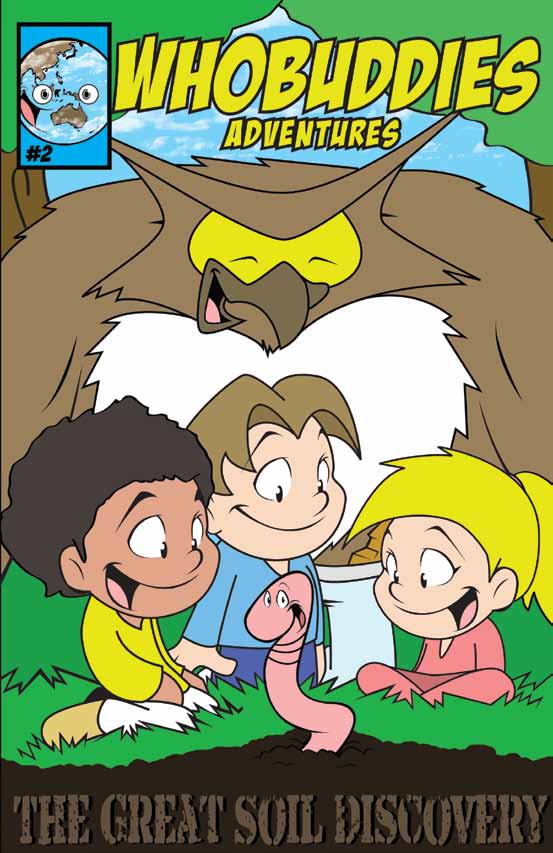 Why is it good to plant trees?What is a tributary in a watershed?What makes soil unhealthy?How does soil erosion occur?What are ways to help soil become healthier?What is organic matter?